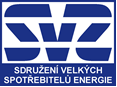 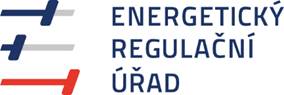 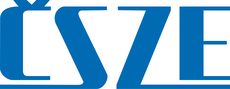 Pozvánka na Cenový seminář SVSETermín: středa 7. 12. 2021 od 9,00Místo konání: Novotného lávka č. 5, Praha 1, sál č 319PROGRAM:Situace v zajištění dodávek plynu pro rok 2023Předpoklad vývoje komoditních cen EnergiíREGULOVANÉ SLOŽKY CEN ENERGIÍ V R. 2023Závazná přihláška – uzávěrka je 4. 12.Za níže uvedeného účastníka bude poukázána platba vložného ve prospěch ČSZE, sekce SVSE (IČO 18631584, DIČ CZ18631584) na účet č. 6023002399 /0800, VS: IČ firmy nebo RČPřihlášku, prosím, zašlete na janatkova@csze.cz (případně s kopií na svse@csze.cz)Případné dotazy zodpoví organizátor a pracovníci sekretariátu: Ing. Karel Šimeček, organizátor, tel. 602 783 722Ing. Kateřina Janatková, organizační záležitosti, tel. 602 312 886 Pí. Jiřina Dubová, finanční záležitosti, tel. 220 510 250, dubova@csze.czProgram i přihláška jsou ke stažení na webu http//www.svse-csze.cz/verejne-akce/Účastníkům bude e-mailem zasláno do týdne po semináři přístupové heslo k prezentacím Plné vložné2475,0 Kč2995,0 Kč včetně 21% DPHVložné pro členy SVSE1240,0 Kč1500,0 Kč včetně 21% DPHHosté0 Kč0 KčObchodní jméno organizaceIČO/DIČFakturační adresa včetně PSČ:Číslo účtu/kód bankyČíslo vaší objednávkyJméno a příjmení účastníkaFunkce v organizaci:E- mail účastníkaMobil účastníkaVložné dle kategoriíKčPodpis